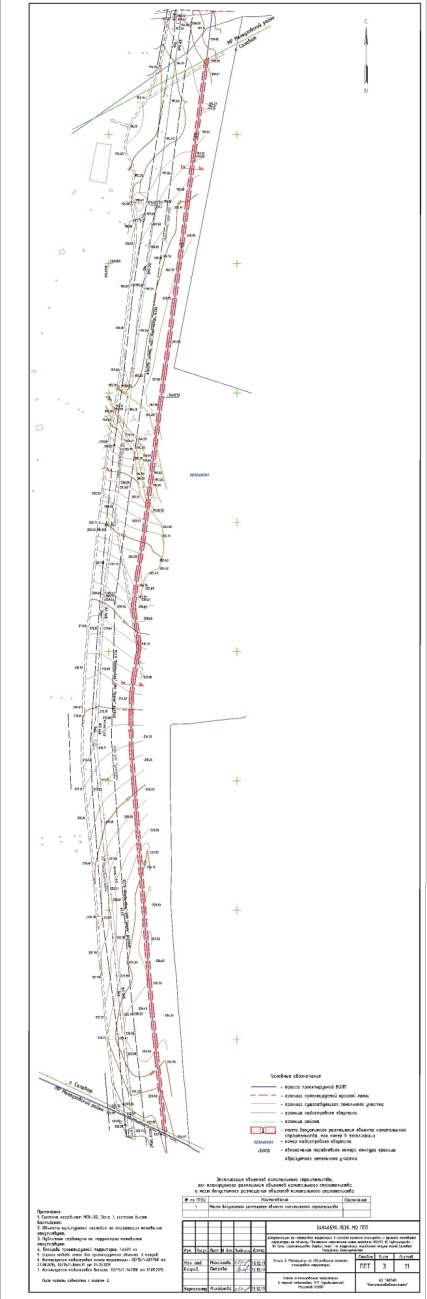 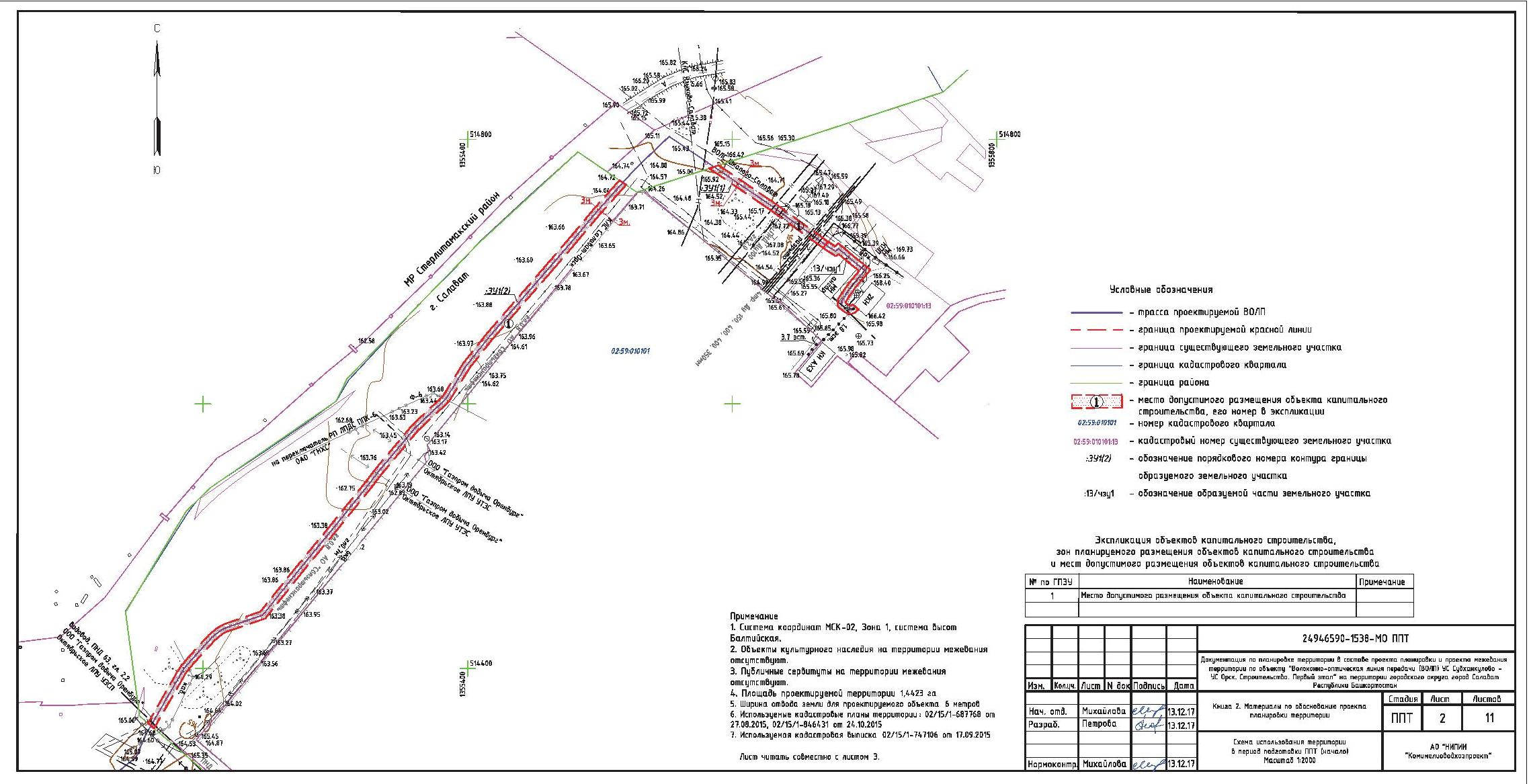 Управляющий делами Администрации _______С.А. Евграфов10Схема использования территории в период подготовки проектной документации по планировке территорииПриложение № 3к постановлению Администрациигородского округа город СалаватРеспублики Башкортостанот «___» _________ 2018 г. № ___